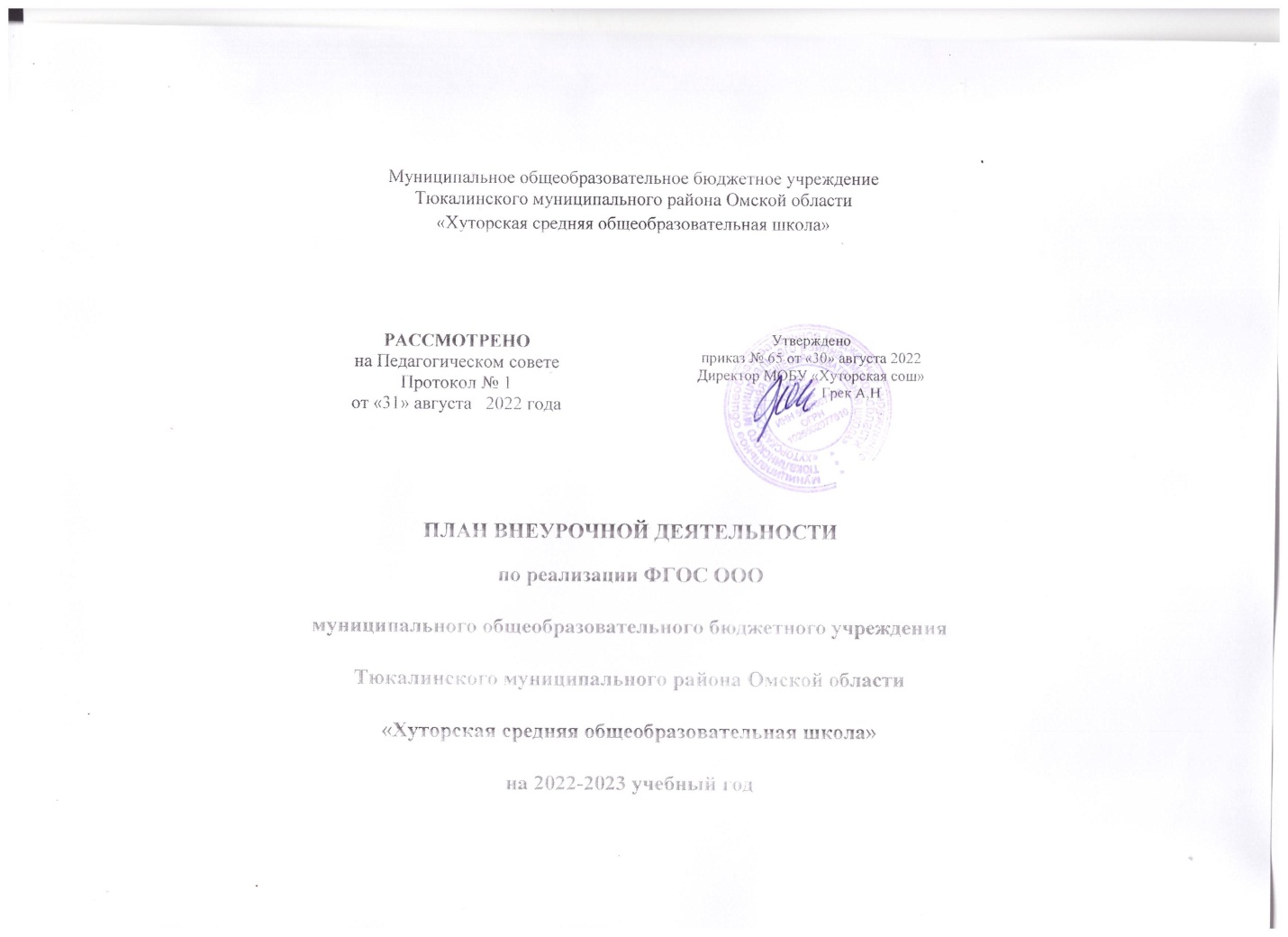 План внеурочной деятельностиосновного общего образованияна 2022-2023 учебный год (в соответствии с ФГОС 2021 года)Приложение к основной образовательной программе начального общего образованиявведён в действие Приказом № 118 от 31 августа 2022 г.Пояснительная запискаПод внеурочной деятельностью следует понимать образовательную деятельность, направленную на достижение планируемых результатов освоения основных образовательных программ (предметных, метапредметных и личностных), осуществляемую в формах, отличных от урочной.Внеурочная деятельность организуется в соответствии со следующими нормативными документами и методическими рекомендациями:Приказ Минпросвещения России от 31.05.2021 № 287 «Об утверждении федерального государственного образовательного стандарта начального  общего  образования и  основного общего образования» (Зарегистрировано в Минюсте России 05.07.2021 № 64101) - http://www.consultant.ru/document/cons_doc_LAW_389560/;Письмо Министерства просвещения Российской Федерации от 05.07.2022г. №ТВ–1290/03 «О направлении методических рекомендаций» (Информационно-методическое письмо об организации внеурочной деятельности в рамках реализации обновленных федеральных государственных образовательных стандартов начального общего и основного общего образования);Письмо Минпросвещения России от 17.06.2022 г. № 03-871 «Об организации занятий «Разговоры о важном»;Методические рекомендации по формированию функциональной грамотности обучающихся – http://skiv.instrao.ru/bank-zadaniy/;Санитарные правила СП 2.4.3648-20 «Санитарно-эпидемиологические требования к организациям воспитания и обучения, отдыха и оздоровления детей и молодежи», утвержденных постановлением Главного государственного санитарного врача Российской Федерации от 28.09.2020 № 28 (далее – СП 2.4.3648-20);Санитарные правила и нормы СанПиН 1.2.3685-21 «Гигиенические нормативытребования к обеспечению безопасности и (или) безвредности для человека факторов среды обитания», утвержденных постановлением Главного государственного санитарного врача Российской Федерации от 28.01.2021 № 2 (далее – СанПиН 1.2.3685-21).План внеурочной деятельности образовательной организации является обязательной частью организационного раздела основной образовательной программы, а рабочие программы внеурочной деятельности являются обязательной частью содержательного раздела основной образовательной программы.В целях реализации плана внеурочной деятельности образовательной организацией может предусматриваться использование ресурсов других организаций (втом числе в сетевой форме), включая организации дополнительного образования, профессиональные образовательные организации, образовательные организации высшего образования, научные организации, организации культуры, физкультурно-спортивные, детские общественные объединения и иные организации, обладающие необходимыми ресурсами.Формы внеурочной деятельности предусматривают активность и самостоятельность обучающихся, сочетают индивидуальную и групповую работы, обеспечивают гибкий режим занятий (продолжительность, последовательность), переменный состав обучающихся, проектную и исследовательскую деятельность, экскурсии, походы, деловые игры и пр.Допускается формирование учебных групп из обучающихся разных классов в пределах одного уровня образования.соответствии с требованиями обновленных ФГОС ООО образовательная организация обеспечивает проведение до 10 часов еженедельных занятий внеурочнойдеятельности (до  1320  часов  за четыре  года  обучения  на  уровне  начального общего образования;   до 1750 часов на уровне основного общего образования).Содержательное наполнение внеурочнойдеятельностиЧасы внеурочной деятельности используются на социальное, творческое, интеллектуальное, общекультурное, физическое, гражданско-патриотическое развитие обучающихся, создавая условия для их самореализации и осуществляя педагогическую поддержку в преодолении ими трудностей в обучении и социализации. Обязательным условием организации внеурочной деятельности является ее воспитательная направленность, соотнесенность с рабочей программой воспитания образовательной организации.целью реализации принципа формирования единого образовательного пространства на всех уровнях образования часы внеурочной деятельности используются через реализацию модели плана с преобладанием учебно-познавательной деятельности, когда наибольшее внимание уделяется внеурочной деятельности по учебным предметам и формированию функциональной грамотности:Модель плана внеурочной деятельностиСодержательное наполнениеПреобладание учебно-познавательной деятельностизанятия обучающихся по углубленному изучению отдельных учебных предметов (японский язык, английский язык);занятия обучающихся по формированию функциональной грамотности;занятия обучающихся с педагогами, сопровождающими проектно- исследовательскую деятельность;профориентационные занятия обучающихся;Планирование внеурочной деятельностицелью обеспечения преемственности содержания образовательных программ начального общего и основного общего образования при формировании плана внеурочной деятельности образовательной организации предусмотрена часть,рекомендуемая для всех обучающихся:час в неделю – на информационно-просветительские занятия патриотической,нравственной и экологической направленности «Разговоры о важном» (понедельник, первый урок);1 час в неделю – на занятия по формированию функциональной грамотности обучающихся (в том числе финансовой грамотности);1 час в неделю – на занятия, направленные на удовлетворение профориентационных интересов и потребностей обучающихся (в том числе основы предпринимательства).Кроме того, в вариативную часть плана внеурочной деятельности включены:часы, отведенные на занятия, связанные с реализацией особых интеллектуальных и социокультурных потребностей обучающихся (в том числе для сопровождения изучения отдельных учебных предметов на углубленном уровне (японский и английский языки), проектно-исследовательской деятельности, исторического просвещения);часы, отведенные на занятия, направленные на удовлетворение интересов и потребностей обучающихся в творческом и физическом развитии (в том числе организация занятий в школьных театрах, школьных музеях, школьных спортивных клубах).Основное содержание рекомендуемых занятий внеурочной деятельности отражено в таблице:информации  и  получения обратной  связи  отклассных	коллективов;	постояннодействующего школьного актива, инициирующего и организующего проведение личностно значимых для школьников событий(соревнований,	конкурсов,	фестивалей,капустников, флешмобов); творческих советов, отвечающих за проведение тех или иных конкретных мероприятий, праздников, вечеров, акций; созданной из наиболее авторитетных старшеклассников группы по урегулированию конфликтных ситуаций в школе и т.пЦель и идеи внеурочной деятельностиЦель внеурочной деятельности - создание условий, обеспечивающих достижение учащимися необходимого для жизни в обществе социального опыта и формирования у обучающихся принимаемой обществом системы ценностей, создание условий для многогранного развития и социализации каждого обучающегося во внеурочное время, создание воспитывающей среды, обеспечивающей активизацию социальных, интеллектуальных интересов обучающихся, развитие здоровой, творчески растущей личности, с сформированной гражданской ответственностью и правовым самосознанием, способной на социально значимую практическую деятельность.Ведущими идеями плана внеурочной деятельности МОБУ «Хуторская сош»   являются:создание  условий  для  достижения  обучающимися  уровня  образованности,соответствующего их личностному потенциалу;ориентация на достижение учениками социальной зрелости;удовлетворение образовательных потребностей учащихся и их родителей.При этом решаются следующие основные педагогические задачи:включение учащихся в разностороннюю деятельность;формирование навыков позитивного коммуникативного общения;развитие навыков организации и осуществления сотрудничества с педагогами,сверстниками, родителями, старшими детьми в решении общих проблем;воспитание   трудолюбия,   способности   к   преодолению   трудностей,целеустремленности и настойчивости в достижении результата;развитие  позитивного  отношения  к  базовым  общественным  ценностям(человек, семья, Отечество, природа, мир, знания, труд, культура);формирование стремления к здоровому образу жизни;подготовка учащихся к активной и полноценной жизнедеятельности в современном мире.Школа несет в установленном законодательством Российской Федерации порядке ответственность за качество образования, за его соответствие федеральному государственному образовательному стандарту основного общего образования, за адекватность применяемых форм, методов и средств организации образовательногопроцесса возрастным психофизиологическим особенностям, склонностям, способностям, интересам обучающихся, требованиям охраны их жизни и здоровья.Ожидаемые результатыЛичностные:готовность и способность к саморазвитию;сформированность мотивации к познанию, ценностно-смысловые установки,отражающие индивидуально-личностные позиции, социальные компетенции личностных качеств;сформированность основ гражданской идентичности.Предметные:получение нового знания и опыта его применения.Метапредметные:освоение универсальных учебных действий;овладение ключевыми компетенциями.Воспитательный результат внеурочной деятельности - непосредственное духовно-нравственное приобретение обучающегося благодаря его участию в том или ином виде деятельности.Воспитательный эффект внеурочной деятельности - влияние (последствие) того или иного духовно-нравственного приобретения на процесс развития личности обучающегося.Все виды внеурочной деятельности учащихся на уровне основного общего образования строго ориентированы на воспитательные результаты.Внеурочная деятельность способствует тому, что школьник самостоятельно действует в общественной жизни, может приобрести опыт исследовательскойдеятельности; опыт публичного выступления; опыт самообслуживания, самоорганизации и организации совместной деятельности с другими детьми.Промежуточная аттестация обучающихся и контроль за посещаемостьюПромежуточная аттестация обучающихся, осваивающих программы внеурочной деятельности, как правило, не проводится. Вместе с тем, реализация программ внеурочной деятельности, направленных на углубленное изучение иностранных языков (японского и английского), проводится с балльным оцениванием результатов. Учет результатов внеурочной деятельности осуществляется преподавателем в электронном журнале.Результаты могут быть учтены в форме защиты проектной работы, выполнения норматива, выполнения индивидуальной или коллективной работы, отчета о выполненной работе и т.п., в соответствии с рабочей программой учителя и с учетом особенностей реализуемой программы.Текущий контроль за посещением обучающимися занятий внеурочной деятельности в школе и учет занятости обучающихся осуществляется классным руководителем и преподавателем, ведущим курс. Учет занятости обучающихся в организациях дополнительного образования детей (спортивных школах, музыкальных школах и др. организациях) осуществляется классным руководителем.Формы внеурочной деятельностиВнеурочная деятельность может быть организована в следующих формах:экскурсии, посещения музеев, театров, кинотеатровдеятельность ученических сообществ,клубы по интересам,-встречи,профессиональные пробы, ролевые игры,реализация проектов,кружки,походы и т.п.Режим внеурочной деятельностисоответствии с санитарно-эпидемиологическими правилами и нормативами организован перерыв между последним уроком и началом занятий внеурочной деятельности. Продолжительность занятий внеурочной деятельности составляет:  для  5- 8  классов  -  45  минутминут. Перерыв между занятиями внеурочной деятельности 10 минут.Для обучающихся, посещающих занятия в организациях дополнительного образования (спортивных школах, музыкальных школах и др. организациях) количество часов внеурочной деятельности может быть сокращено.Расписание внеурочных занятий составляется отдельно от расписания уроков. Занятия внеурочной деятельности реализуются за счет бюджетногофинПлан внеурочной деятельности к учебному плануМуниципального общеобразовательного бюджетного учрежденияТюкалинского муниципального района Омской области«Хуторская средняя общеобразовательная школа» по реализации ФГОС ОООна 2022-2023 учебный годНаправлениеКоличествоОсновное содержание занятийОсновное содержание занятийОсновное содержание занятийОсновное содержание занятийОсновное содержание занятийОсновное содержание занятийОсновное содержание занятийОсновное содержание занятийвнеурочнойчасов в неделюдеятельностиЧасть, рекомендуемая для всех обучающихсяЧасть, рекомендуемая для всех обучающихсяЧасть, рекомендуемая для всех обучающихсяЧасть, рекомендуемая для всех обучающихсяЧасть, рекомендуемая для всех обучающихсяЧасть, рекомендуемая для всех обучающихсяЧасть, рекомендуемая для всех обучающихсяЧасть, рекомендуемая для всех обучающихсяИнформационно-1ОсновнаяОсновнаяцель:цель:цель:развитиеразвитиеразвитиеценностногоценностногоценностногопросветительскиеотношения обучающихся  к  своей  Родине  –отношения обучающихся  к  своей  Родине  –отношения обучающихся  к  своей  Родине  –отношения обучающихся  к  своей  Родине  –отношения обучающихся  к  своей  Родине  –отношения обучающихся  к  своей  Родине  –отношения обучающихся  к  своей  Родине  –отношения обучающихся  к  своей  Родине  –отношения обучающихся  к  своей  Родине  –отношения обучающихся  к  своей  Родине  –отношения обучающихся  к  своей  Родине  –занятияРоссии,России,населяющимеелюдям,населяющимеелюдям,населяющимеелюдям,населяющимеелюдям,населяющимеелюдям,населяющимеелюдям,населяющимеелюдям,населяющимеелюдям,еепатриотической,уникальной   истории,   богатой   природе  иуникальной   истории,   богатой   природе  иуникальной   истории,   богатой   природе  иуникальной   истории,   богатой   природе  иуникальной   истории,   богатой   природе  иуникальной   истории,   богатой   природе  иуникальной   истории,   богатой   природе  иуникальной   истории,   богатой   природе  иуникальной   истории,   богатой   природе  иуникальной   истории,   богатой   природе  иуникальной   истории,   богатой   природе  инравственной ивеликой культуре.великой культуре.великой культуре.великой культуре.великой культуре.экологическойОсновнаяОсновнаязадача:задача:формированиеформированиеформированиеформированиенаправленностисоответствующейсоответствующейсоответствующейсоответствующейсоответствующейвнутреннейвнутреннейвнутреннейпозициипозиции«Разговоры о важном»личности  школьника,  необходимой  ему  дляличности  школьника,  необходимой  ему  дляличности  школьника,  необходимой  ему  дляличности  школьника,  необходимой  ему  дляличности  школьника,  необходимой  ему  дляличности  школьника,  необходимой  ему  дляличности  школьника,  необходимой  ему  дляличности  школьника,  необходимой  ему  дляличности  школьника,  необходимой  ему  дляличности  школьника,  необходимой  ему  дляличности  школьника,  необходимой  ему  дляконструктивного и ответственного поведенияконструктивного и ответственного поведенияконструктивного и ответственного поведенияконструктивного и ответственного поведенияконструктивного и ответственного поведенияконструктивного и ответственного поведенияконструктивного и ответственного поведенияконструктивного и ответственного поведенияконструктивного и ответственного поведенияконструктивного и ответственного поведенияконструктивного и ответственного поведенияв обществе.в обществе.в обществе.ОсновныеОсновныетемытемытемызанятийзанятийзанятийсвязанысвязанысважнейшими  аспектамиважнейшими  аспектамиважнейшими  аспектамиважнейшими  аспектамиважнейшими  аспектамиважнейшими  аспектамижизнижизничеловекачеловекавсовременнойсовременнойсовременнойРоссии:России:знаниемзнаниемзнаниемроднойроднойисторииисторииипониманиемпониманиемпониманиемпониманиемсложностейсложностейсложностейсовременного мира,  техническим прогрессомсовременного мира,  техническим прогрессомсовременного мира,  техническим прогрессомсовременного мира,  техническим прогрессомсовременного мира,  техническим прогрессомсовременного мира,  техническим прогрессомсовременного мира,  техническим прогрессомсовременного мира,  техническим прогрессомсовременного мира,  техническим прогрессомсовременного мира,  техническим прогрессомсовременного мира,  техническим прогрессомисохранениемсохранениемсохранениемприроды,природы,ориентациейориентациейориентациейвмировоймировойХудожественнойХудожественнойХудожественнойХудожественнойХудожественнойКультуреКультуреКультуреиповседневнойповседневнойповседневнойКультуреКультуреповедения,поведения,поведения,доброжелательнымдоброжелательнымдоброжелательнымдоброжелательнымдоброжелательнымОтношениемОтношениемОтношениемОтношениемкокружающим и ответственным отношением кокружающим и ответственным отношением кокружающим и ответственным отношением кокружающим и ответственным отношением кокружающим и ответственным отношением кокружающим и ответственным отношением кокружающим и ответственным отношением кокружающим и ответственным отношением кокружающим и ответственным отношением кокружающим и ответственным отношением кокружающим и ответственным отношением ксобственным поступкамсобственным поступкамсобственным поступкамсобственным поступкамсобственным поступкамсобственным поступкамЗанятия по1ОсновнаяОсновнаяцель:цель:цель:развитиеразвитиеразвитиеспособностиспособностиспособностиформированиюобучающихсяобучающихсяобучающихсяПрименятьПрименятьПрименятьприобретённыеприобретённыеприобретённыеприобретённыефункциональнойзнания,  умениязнания,  умениязнания,  умениязнания,  уменияинавыки для решения задачнавыки для решения задачнавыки для решения задачнавыки для решения задачнавыки для решения задачнавыки для решения задачграмотностивразличныхразличныхсферахсферахжизнедеятельности,жизнедеятельности,жизнедеятельности,жизнедеятельности,жизнедеятельности,обучающихся(обеспечение   связи   обучения   с   жизнью).(обеспечение   связи   обучения   с   жизнью).(обеспечение   связи   обучения   с   жизнью).(обеспечение   связи   обучения   с   жизнью).(обеспечение   связи   обучения   с   жизнью).(обеспечение   связи   обучения   с   жизнью).(обеспечение   связи   обучения   с   жизнью).(обеспечение   связи   обучения   с   жизнью).(обеспечение   связи   обучения   с   жизнью).(обеспечение   связи   обучения   с   жизнью).(обеспечение   связи   обучения   с   жизнью).Основная  задача:  формирование  и  развитиеОсновная  задача:  формирование  и  развитиеОсновная  задача:  формирование  и  развитиеОсновная  задача:  формирование  и  развитиеОсновная  задача:  формирование  и  развитиеОсновная  задача:  формирование  и  развитиеОсновная  задача:  формирование  и  развитиеОсновная  задача:  формирование  и  развитиеОсновная  задача:  формирование  и  развитиеОсновная  задача:  формирование  и  развитиеОсновная  задача:  формирование  и  развитиефункциональнойфункциональнойфункциональнойфункциональнойграмотностиграмотностиграмотностиграмотностишкольников:школьников:школьников:читательской,  математической,  естественно-читательской,  математической,  естественно-читательской,  математической,  естественно-читательской,  математической,  естественно-читательской,  математической,  естественно-читательской,  математической,  естественно-читательской,  математической,  естественно-читательской,  математической,  естественно-читательской,  математической,  естественно-читательской,  математической,  естественно-читательской,  математической,  естественно-научной,    финансовой,    направленной    нанаучной,    финансовой,    направленной    нанаучной,    финансовой,    направленной    нанаучной,    финансовой,    направленной    нанаучной,    финансовой,    направленной    нанаучной,    финансовой,    направленной    нанаучной,    финансовой,    направленной    нанаучной,    финансовой,    направленной    нанаучной,    финансовой,    направленной    нанаучной,    финансовой,    направленной    нанаучной,    финансовой,    направленной    наразвитие креативного мышления и глобальныхразвитие креативного мышления и глобальныхразвитие креативного мышления и глобальныхразвитие креативного мышления и глобальныхразвитие креативного мышления и глобальныхразвитие креативного мышления и глобальныхразвитие креативного мышления и глобальныхразвитие креативного мышления и глобальныхразвитие креативного мышления и глобальныхразвитие креативного мышления и глобальныхразвитие креативного мышления и глобальныхкомпетенций.компетенций.компетенций.ОсновныеОсновныеорганизационныеорганизационныеорганизационныеорганизационныеорганизационныеформы:формы:интегрированныеинтегрированныеинтегрированныеинтегрированныеинтегрированныекурсы,курсы,метапредметныеметапредметныеметапредметныеметапредметныекружки или факультативыкружки или факультативыкружки или факультативыкружки или факультативыкружки или факультативыкружки или факультативыкружки или факультативыЗанятия,1ОсновнаяОсновнаяцель:цель:цель:развитиеразвитиеразвитиеценностногоценностногоценностногонаправленные наотношения   обучающихся   к   труду   какотношения   обучающихся   к   труду   какотношения   обучающихся   к   труду   какотношения   обучающихся   к   труду   какотношения   обучающихся   к   труду   какотношения   обучающихся   к   труду   какотношения   обучающихся   к   труду   какотношения   обучающихся   к   труду   какотношения   обучающихся   к   труду   какотношения   обучающихся   к   труду   какотношения   обучающихся   к   труду   какудовлетворениеосновномуосновномуспособу  достиженияспособу  достиженияспособу  достиженияспособу  достиженияспособу  достиженияспособу  достиженияжизненногожизненногожизненногопрофориентационныхблагополучия  и  ощущения  уверенности  вблагополучия  и  ощущения  уверенности  вблагополучия  и  ощущения  уверенности  вблагополучия  и  ощущения  уверенности  вблагополучия  и  ощущения  уверенности  вблагополучия  и  ощущения  уверенности  вблагополучия  и  ощущения  уверенности  вблагополучия  и  ощущения  уверенности  вблагополучия  и  ощущения  уверенности  вблагополучия  и  ощущения  уверенности  вблагополучия  и  ощущения  уверенности  винтересов ижизни.жизни.потребностейОсновная  задача:  формирование  готовностиОсновная  задача:  формирование  готовностиОсновная  задача:  формирование  готовностиОсновная  задача:  формирование  готовностиОсновная  задача:  формирование  готовностиОсновная  задача:  формирование  готовностиОсновная  задача:  формирование  готовностиОсновная  задача:  формирование  готовностиОсновная  задача:  формирование  готовностиОсновная  задача:  формирование  готовностиОсновная  задача:  формирование  готовностиобучающихсяшкольниковшкольниковшкольниковккосознанномуосознанномуосознанномуосознанномувыборувыборунаправления продолжения своего образованиянаправления продолжения своего образованиянаправления продолжения своего образованиянаправления продолжения своего образованиянаправления продолжения своего образованиянаправления продолжения своего образованиянаправления продолжения своего образованиянаправления продолжения своего образованиянаправления продолжения своего образованиянаправления продолжения своего образованиянаправления продолжения своего образованияи  будущей  профессии,  осознание  важностии  будущей  профессии,  осознание  важностии  будущей  профессии,  осознание  важностии  будущей  профессии,  осознание  важностии  будущей  профессии,  осознание  важностии  будущей  профессии,  осознание  важностии  будущей  профессии,  осознание  важностии  будущей  профессии,  осознание  важностии  будущей  профессии,  осознание  важностии  будущей  профессии,  осознание  важностии  будущей  профессии,  осознание  важностиполучаемых в школе знаний для дальнейшейполучаемых в школе знаний для дальнейшейполучаемых в школе знаний для дальнейшейполучаемых в школе знаний для дальнейшейполучаемых в школе знаний для дальнейшейполучаемых в школе знаний для дальнейшейполучаемых в школе знаний для дальнейшейполучаемых в школе знаний для дальнейшейполучаемых в школе знаний для дальнейшейполучаемых в школе знаний для дальнейшейполучаемых в школе знаний для дальнейшейпрофессиональнойпрофессиональнойпрофессиональнойпрофессиональнойпрофессиональнойи   внепрофессиональнойи   внепрофессиональнойи   внепрофессиональнойи   внепрофессиональнойи   внепрофессиональнойи   внепрофессиональнойдеятельности.деятельности.деятельности.ОсновныеОсновныеорганизационныеорганизационныеорганизационныеорганизационныеорганизационныеформы:формы:профориентационные  беседы,  деловые  игры,профориентационные  беседы,  деловые  игры,профориентационные  беседы,  деловые  игры,профориентационные  беседы,  деловые  игры,профориентационные  беседы,  деловые  игры,профориентационные  беседы,  деловые  игры,профориентационные  беседы,  деловые  игры,профориентационные  беседы,  деловые  игры,профориентационные  беседы,  деловые  игры,квесты,решениерешениекейсов,кейсов,кейсов,изучениеизучениеспециализированныхспециализированныхспециализированныхцифровыхцифровыхцифровыхресурсов,ресурсов,профессиональныепрофессиональныепрофессиональныепробы,пробы,моделирующиемоделирующиемоделирующиепрофессиональную  деятельность,  экскурсии,профессиональную  деятельность,  экскурсии,профессиональную  деятельность,  экскурсии,профессиональную  деятельность,  экскурсии,профессиональную  деятельность,  экскурсии,профессиональную  деятельность,  экскурсии,профессиональную  деятельность,  экскурсии,профессиональную  деятельность,  экскурсии,профессиональную  деятельность,  экскурсии,посещениеярмарокярмарокярмарокярмарокпрофессийпрофессийпрофессийипрофориентационных парков.профориентационных парков.профориентационных парков.профориентационных парков.профориентационных парков.профориентационных парков.Основное  содержание:  знакомство  с  миромОсновное  содержание:  знакомство  с  миромОсновное  содержание:  знакомство  с  миромОсновное  содержание:  знакомство  с  миромОсновное  содержание:  знакомство  с  миромОсновное  содержание:  знакомство  с  миромОсновное  содержание:  знакомство  с  миромОсновное  содержание:  знакомство  с  миромОсновное  содержание:  знакомство  с  миромпрофессийиспособамиспособамиспособамиспособамиполученияполученияпрофессиональногопрофессиональногопрофессиональногообразования;   созданиеобразования;   созданиеобразования;   созданиеобразования;   созданиеобразования;   созданиеобразования;   созданиеусловий  для  развитияусловий  для  развитияусловий  для  развитияусловий  для  развитиянадпрофессиональныхнадпрофессиональныхнадпрофессиональныхнадпрофессиональныхнадпрофессиональныхнавыков   (общения,   работы   в   команде,навыков   (общения,   работы   в   команде,навыков   (общения,   работы   в   команде,навыков   (общения,   работы   в   команде,навыков   (общения,   работы   в   команде,навыков   (общения,   работы   в   команде,навыков   (общения,   работы   в   команде,навыков   (общения,   работы   в   команде,навыков   (общения,   работы   в   команде,поведения  в  конфликтной  ситуации  и  т.п.);поведения  в  конфликтной  ситуации  и  т.п.);поведения  в  конфликтной  ситуации  и  т.п.);поведения  в  конфликтной  ситуации  и  т.п.);поведения  в  конфликтной  ситуации  и  т.п.);поведения  в  конфликтной  ситуации  и  т.п.);поведения  в  конфликтной  ситуации  и  т.п.);поведения  в  конфликтной  ситуации  и  т.п.);поведения  в  конфликтной  ситуации  и  т.п.);создание условий для познания обучающимсясоздание условий для познания обучающимсясоздание условий для познания обучающимсясоздание условий для познания обучающимсясоздание условий для познания обучающимсясоздание условий для познания обучающимсясоздание условий для познания обучающимсясоздание условий для познания обучающимсясоздание условий для познания обучающимсясамого  себя,  своих  мотивов,  устремлений,самого  себя,  своих  мотивов,  устремлений,самого  себя,  своих  мотивов,  устремлений,самого  себя,  своих  мотивов,  устремлений,самого  себя,  своих  мотивов,  устремлений,самого  себя,  своих  мотивов,  устремлений,самого  себя,  своих  мотивов,  устремлений,самого  себя,  своих  мотивов,  устремлений,самого  себя,  своих  мотивов,  устремлений,склонностей  как  условий  для  формированиясклонностей  как  условий  для  формированиясклонностей  как  условий  для  формированиясклонностей  как  условий  для  формированиясклонностей  как  условий  для  формированиясклонностей  как  условий  для  формированиясклонностей  как  условий  для  формированиясклонностей  как  условий  для  формированиясклонностей  как  условий  для  формированияуверенности  в  себе,  способности  адекватноуверенности  в  себе,  способности  адекватноуверенности  в  себе,  способности  адекватноуверенности  в  себе,  способности  адекватноуверенности  в  себе,  способности  адекватноуверенности  в  себе,  способности  адекватноуверенности  в  себе,  способности  адекватноуверенности  в  себе,  способности  адекватноуверенности  в  себе,  способности  адекватнооценивать свои силы и возможности.оценивать свои силы и возможности.оценивать свои силы и возможности.оценивать свои силы и возможности.оценивать свои силы и возможности.оценивать свои силы и возможности.оценивать свои силы и возможности.оценивать свои силы и возможности.Вариативная частьВариативная частьВариативная частьДополнительное изучение  учебных предметов. Занятия, связанные с3Основнаяцель:цель:интеллектуальноеинтеллектуальноеинтеллектуальноеинтеллектуальноеиреализацией особыхобщекультурноеобщекультурноеразвитиеразвитиеразвитиеобучающихся,обучающихся,обучающихся,интеллектуальных иудовлетворение  их  особых  познавательных,удовлетворение  их  особых  познавательных,удовлетворение  их  особых  познавательных,удовлетворение  их  особых  познавательных,удовлетворение  их  особых  познавательных,удовлетворение  их  особых  познавательных,удовлетворение  их  особых  познавательных,удовлетворение  их  особых  познавательных,удовлетворение  их  особых  познавательных,социокультурныхкультурных, оздоровительных потребностей икультурных, оздоровительных потребностей икультурных, оздоровительных потребностей икультурных, оздоровительных потребностей икультурных, оздоровительных потребностей икультурных, оздоровительных потребностей икультурных, оздоровительных потребностей икультурных, оздоровительных потребностей икультурных, оздоровительных потребностей ипотребностейинтересов.обучающихсяОсновная задача: формирование ценностногоОсновная задача: формирование ценностногоОсновная задача: формирование ценностногоОсновная задача: формирование ценностногоОсновная задача: формирование ценностногоОсновная задача: формирование ценностногоОсновная задача: формирование ценностногоОсновная задача: формирование ценностногоОсновная задача: формирование ценностногоотношения   обучающихся   к   знаниям,   какотношения   обучающихся   к   знаниям,   какотношения   обучающихся   к   знаниям,   какотношения   обучающихся   к   знаниям,   какотношения   обучающихся   к   знаниям,   какотношения   обучающихся   к   знаниям,   какотношения   обучающихся   к   знаниям,   какотношения   обучающихся   к   знаниям,   какотношения   обучающихся   к   знаниям,   какзалогу   их   собственного   будущего,   и   кзалогу   их   собственного   будущего,   и   кзалогу   их   собственного   будущего,   и   кзалогу   их   собственного   будущего,   и   кзалогу   их   собственного   будущего,   и   кзалогу   их   собственного   будущего,   и   кзалогу   их   собственного   будущего,   и   кзалогу   их   собственного   будущего,   и   кзалогу   их   собственного   будущего,   и   ккультуре в целом, как к духовному богатствукультуре в целом, как к духовному богатствукультуре в целом, как к духовному богатствукультуре в целом, как к духовному богатствукультуре в целом, как к духовному богатствукультуре в целом, как к духовному богатствукультуре в целом, как к духовному богатствукультуре в целом, как к духовному богатствукультуре в целом, как к духовному богатствуобщества,сохраняющемусохраняющемусохраняющемусохраняющемунациональнуюнациональнуюнациональнуюсамобытность народов России.самобытность народов России.самобытность народов России.самобытность народов России.самобытность народов России.самобытность народов России.Основные направления деятельности: занятияОсновные направления деятельности: занятияОсновные направления деятельности: занятияОсновные направления деятельности: занятияОсновные направления деятельности: занятияОсновные направления деятельности: занятияОсновные направления деятельности: занятияОсновные направления деятельности: занятияОсновные направления деятельности: занятияпо   дополнительномупо   дополнительномупо   дополнительномупо   дополнительномуИлиИлиуглубленномууглубленномууглубленномуизучению  учебных  предметов  или  модулей;изучению  учебных  предметов  или  модулей;изучению  учебных  предметов  или  модулей;изучению  учебных  предметов  или  модулей;изучению  учебных  предметов  или  модулей;изучению  учебных  предметов  или  модулей;изучению  учебных  предметов  или  модулей;изучению  учебных  предметов  или  модулей;изучению  учебных  предметов  или  модулей;занятия   в   рамках   исследовательской   изанятия   в   рамках   исследовательской   изанятия   в   рамках   исследовательской   изанятия   в   рамках   исследовательской   изанятия   в   рамках   исследовательской   изанятия   в   рамках   исследовательской   изанятия   в   рамках   исследовательской   изанятия   в   рамках   исследовательской   изанятия   в   рамках   исследовательской   ипроектной деятельности; занятия, связанные спроектной деятельности; занятия, связанные спроектной деятельности; занятия, связанные спроектной деятельности; занятия, связанные спроектной деятельности; занятия, связанные спроектной деятельности; занятия, связанные спроектной деятельности; занятия, связанные спроектной деятельности; занятия, связанные спроектной деятельности; занятия, связанные сосвоениемРегиональногоРегиональногоРегиональногоРегиональногоРегиональногокомпонентакомпонентаобразованияилиособымиособымиособымиэтнокультурнымиэтнокультурнымиэтнокультурнымиэтнокультурнымиинтересамиучастниковучастниковучастниковучастниковобразовательныхобразовательныхобразовательныхобразовательныхотношений;   дополнительные   занятия   дляотношений;   дополнительные   занятия   дляотношений;   дополнительные   занятия   дляотношений;   дополнительные   занятия   дляотношений;   дополнительные   занятия   дляотношений;   дополнительные   занятия   дляотношений;   дополнительные   занятия   дляотношений;   дополнительные   занятия   дляотношений;   дополнительные   занятия   дляшкольников,  испытывающих  затруднения  вшкольников,  испытывающих  затруднения  вшкольников,  испытывающих  затруднения  вшкольников,  испытывающих  затруднения  вшкольников,  испытывающих  затруднения  вшкольников,  испытывающих  затруднения  вшкольников,  испытывающих  затруднения  вшкольников,  испытывающих  затруднения  вшкольников,  испытывающих  затруднения  восвоении учебной программы или трудности восвоении учебной программы или трудности восвоении учебной программы или трудности восвоении учебной программы или трудности восвоении учебной программы или трудности восвоении учебной программы или трудности восвоении учебной программы или трудности восвоении учебной программы или трудности восвоении учебной программы или трудности восвоении    языка    обучения;    специальныеосвоении    языка    обучения;    специальныеосвоении    языка    обучения;    специальныеосвоении    языка    обучения;    специальныеосвоении    языка    обучения;    специальныеосвоении    языка    обучения;    специальныеосвоении    языка    обучения;    специальныеосвоении    языка    обучения;    специальныеосвоении    языка    обучения;    специальныезанятия  для  обучающихся  с  ограниченнымизанятия  для  обучающихся  с  ограниченнымизанятия  для  обучающихся  с  ограниченнымизанятия  для  обучающихся  с  ограниченнымизанятия  для  обучающихся  с  ограниченнымизанятия  для  обучающихся  с  ограниченнымизанятия  для  обучающихся  с  ограниченнымизанятия  для  обучающихся  с  ограниченнымизанятия  для  обучающихся  с  ограниченнымивозможностямивозможностямиздоровьяздоровьяздоровьяилииспытывающимииспытывающимизатруднениязатруднениязатруднениязатруднениявсоциальнойсоциальнойкоммуникациикоммуникацииРазвитие  личности  и  самореализация  обучающихсяЗанятия,2Основная  цель:  удовлетворение  интересов  иОсновная  цель:  удовлетворение  интересов  иОсновная  цель:  удовлетворение  интересов  иОсновная  цель:  удовлетворение  интересов  иОсновная  цель:  удовлетворение  интересов  иОсновная  цель:  удовлетворение  интересов  иОсновная  цель:  удовлетворение  интересов  иОсновная  цель:  удовлетворение  интересов  иОсновная  цель:  удовлетворение  интересов  инаправленные напотребностей  обучающихся  в  творческом  ипотребностей  обучающихся  в  творческом  ипотребностей  обучающихся  в  творческом  ипотребностей  обучающихся  в  творческом  ипотребностей  обучающихся  в  творческом  ипотребностей  обучающихся  в  творческом  ипотребностей  обучающихся  в  творческом  ипотребностей  обучающихся  в  творческом  ипотребностей  обучающихся  в  творческом  иудовлетворениефизическомразвитии,развитии,развитии,помощьпомощьвинтересов исамореализации,    раскрытии    и    развитиисамореализации,    раскрытии    и    развитиисамореализации,    раскрытии    и    развитиисамореализации,    раскрытии    и    развитиисамореализации,    раскрытии    и    развитиисамореализации,    раскрытии    и    развитиисамореализации,    раскрытии    и    развитиисамореализации,    раскрытии    и    развитиисамореализации,    раскрытии    и    развитиипотребностейспособностей и талантов.способностей и талантов.способностей и талантов.способностей и талантов.способностей и талантов.обучающихся вОсновныезадачи:задачи:раскрытиераскрытиераскрытиераскрытиетворческихтворческихтворческом испособностей  школьников,  формирование  успособностей  школьников,  формирование  успособностей  школьников,  формирование  успособностей  школьников,  формирование  успособностей  школьников,  формирование  успособностей  школьников,  формирование  успособностей  школьников,  формирование  успособностей  школьников,  формирование  уфизическом развитии,них   чувства   вкуса   и   умения   ценитьних   чувства   вкуса   и   умения   ценитьних   чувства   вкуса   и   умения   ценитьних   чувства   вкуса   и   умения   ценитьних   чувства   вкуса   и   умения   ценитьних   чувства   вкуса   и   умения   ценитьних   чувства   вкуса   и   умения   ценитьних   чувства   вкуса   и   умения   ценитьпомощь впрекрасное,формированиеформированиеформированиеценностногоценностногоценностногосамореализации,отношения  к  культуре;  физическое  развитиеотношения  к  культуре;  физическое  развитиеотношения  к  культуре;  физическое  развитиеотношения  к  культуре;  физическое  развитиеотношения  к  культуре;  физическое  развитиеотношения  к  культуре;  физическое  развитиеотношения  к  культуре;  физическое  развитиеотношения  к  культуре;  физическое  развитиераскрытии и развитииобучающихся, привитие им любви к спорту иобучающихся, привитие им любви к спорту иобучающихся, привитие им любви к спорту иобучающихся, привитие им любви к спорту иобучающихся, привитие им любви к спорту иобучающихся, привитие им любви к спорту иобучающихся, привитие им любви к спорту иобучающихся, привитие им любви к спорту испособностей ипобуждение   к   здоровому   образу   жизни,побуждение   к   здоровому   образу   жизни,побуждение   к   здоровому   образу   жизни,побуждение   к   здоровому   образу   жизни,побуждение   к   здоровому   образу   жизни,побуждение   к   здоровому   образу   жизни,побуждение   к   здоровому   образу   жизни,побуждение   к   здоровому   образу   жизни,талантоввоспитание   силы   воли,   ответственности,воспитание   силы   воли,   ответственности,воспитание   силы   воли,   ответственности,воспитание   силы   воли,   ответственности,воспитание   силы   воли,   ответственности,воспитание   силы   воли,   ответственности,воспитание   силы   воли,   ответственности,воспитание   силы   воли,   ответственности,формирование  установок  на  защиту  слабых;формирование  установок  на  защиту  слабых;формирование  установок  на  защиту  слабых;формирование  установок  на  защиту  слабых;формирование  установок  на  защиту  слабых;формирование  установок  на  защиту  слабых;формирование  установок  на  защиту  слабых;формирование  установок  на  защиту  слабых;оздоровление   школьников,   привитие   имоздоровление   школьников,   привитие   имоздоровление   школьников,   привитие   имоздоровление   школьников,   привитие   имоздоровление   школьников,   привитие   имоздоровление   школьников,   привитие   имоздоровление   школьников,   привитие   имоздоровление   школьников,   привитие   имлюбви к своему краю, его истории, культуре,любви к своему краю, его истории, культуре,любви к своему краю, его истории, культуре,любви к своему краю, его истории, культуре,любви к своему краю, его истории, культуре,любви к своему краю, его истории, культуре,любви к своему краю, его истории, культуре,любви к своему краю, его истории, культуре,природе,  развитие  их  самостоятельности  иприроде,  развитие  их  самостоятельности  иприроде,  развитие  их  самостоятельности  иприроде,  развитие  их  самостоятельности  иприроде,  развитие  их  самостоятельности  иприроде,  развитие  их  самостоятельности  иприроде,  развитие  их  самостоятельности  иприроде,  развитие  их  самостоятельности  иответственности,ответственности,ответственности,формированиеформированиеформированиенавыковнавыковсамообслуживающего труда.самообслуживающего труда.самообслуживающего труда.самообслуживающего труда.Основные  организационные  формы:  занятияОсновные  организационные  формы:  занятияОсновные  организационные  формы:  занятияОсновные  организационные  формы:  занятияОсновные  организационные  формы:  занятияОсновные  организационные  формы:  занятияОсновные  организационные  формы:  занятияОсновные  организационные  формы:  занятияшкольниковвразличныхразличныхтворческихтворческихтворческихобъединениях  (музыкальных,  хоровых  илиобъединениях  (музыкальных,  хоровых  илиобъединениях  (музыкальных,  хоровых  илиобъединениях  (музыкальных,  хоровых  илиобъединениях  (музыкальных,  хоровых  илиобъединениях  (музыкальных,  хоровых  илиобъединениях  (музыкальных,  хоровых  илиобъединениях  (музыкальных,  хоровых  илитанцевальных  студиях,  театральных  кружкахтанцевальных  студиях,  театральных  кружкахтанцевальных  студиях,  театральных  кружкахтанцевальных  студиях,  театральных  кружкахтанцевальных  студиях,  театральных  кружкахтанцевальных  студиях,  театральных  кружкахтанцевальных  студиях,  театральных  кружкахтанцевальных  студиях,  театральных  кружкахили  кружках  художественного  творчества,или  кружках  художественного  творчества,или  кружках  художественного  творчества,или  кружках  художественного  творчества,или  кружках  художественного  творчества,или  кружках  художественного  творчества,или  кружках  художественного  творчества,или  кружках  художественного  творчества,журналистских,журналистских,поэтическихпоэтическихпоэтическихилиписательских    клубахи    т.п.);    занятияписательских    клубахи    т.п.);    занятияписательских    клубахи    т.п.);    занятияписательских    клубахи    т.п.);    занятияписательских    клубахи    т.п.);    занятияписательских    клубахи    т.п.);    занятияписательских    клубахи    т.п.);    занятияписательских    клубахи    т.п.);    занятияшкольниковввспортивныхспортивныхобъединенияхобъединенияхобъединениях(секциях  и  клубах,  организация  спортивных(секциях  и  клубах,  организация  спортивных(секциях  и  клубах,  организация  спортивных(секциях  и  клубах,  организация  спортивных(секциях  и  клубах,  организация  спортивных(секциях  и  клубах,  организация  спортивных(секциях  и  клубах,  организация  спортивных(секциях  и  клубах,  организация  спортивныхтурнировисоревнований);соревнований);соревнований);занятиязанятияшкольниковвобъединенияхобъединенияхобъединенияхТуристско- краеведческойТуристско- краеведческойТуристско- краеведческойТуристско- краеведческойнаправленностинаправленностинаправленностинаправленности(экскурсии, развитие школьных музеев)(экскурсии, развитие школьных музеев)(экскурсии, развитие школьных музеев)(экскурсии, развитие школьных музеев)(экскурсии, развитие школьных музеев)(экскурсии, развитие школьных музеев)(экскурсии, развитие школьных музеев)Комплекс  воспитательных  мероприятий.Занятия,2Основная  цель:  развитие  важных  для  жизниОсновная  цель:  развитие  важных  для  жизниОсновная  цель:  развитие  важных  для  жизниОсновная  цель:  развитие  важных  для  жизниОсновная  цель:  развитие  важных  для  жизниОсновная  цель:  развитие  важных  для  жизниОсновная  цель:  развитие  важных  для  жизниОсновная  цель:  развитие  важных  для  жизнинаправленные наподрастающего человека социальных уменийподрастающего человека социальных уменийподрастающего человека социальных уменийподрастающего человека социальных уменийподрастающего человека социальных уменийподрастающего человека социальных уменийподрастающего человека социальных уменийподрастающего человека социальных уменийудовлетворение– заботиться о других и организовывать свою– заботиться о других и организовывать свою– заботиться о других и организовывать свою– заботиться о других и организовывать свою– заботиться о других и организовывать свою– заботиться о других и организовывать свою– заботиться о других и организовывать свою– заботиться о других и организовывать своюсоциальных интересовсобственную   деятельность,   лидировать   исобственную   деятельность,   лидировать   исобственную   деятельность,   лидировать   исобственную   деятельность,   лидировать   исобственную   деятельность,   лидировать   исобственную   деятельность,   лидировать   исобственную   деятельность,   лидировать   исобственную   деятельность,   лидировать   ии потребностейподчиняться,  брать  на  себя  инициативу  иподчиняться,  брать  на  себя  инициативу  иподчиняться,  брать  на  себя  инициативу  иподчиняться,  брать  на  себя  инициативу  иподчиняться,  брать  на  себя  инициативу  иподчиняться,  брать  на  себя  инициативу  иподчиняться,  брать  на  себя  инициативу  иподчиняться,  брать  на  себя  инициативу  иобучающихся, нанести ответственность, отстаивать свою точкунести ответственность, отстаивать свою точкунести ответственность, отстаивать свою точкунести ответственность, отстаивать свою точкунести ответственность, отстаивать свою точкунести ответственность, отстаивать свою точкунести ответственность, отстаивать свою точкунести ответственность, отстаивать свою точкупедагогическоезрения  и  принимать  другие  точки  зрения.зрения  и  принимать  другие  точки  зрения.зрения  и  принимать  другие  точки  зрения.зрения  и  принимать  другие  точки  зрения.зрения  и  принимать  другие  точки  зрения.зрения  и  принимать  другие  точки  зрения.зрения  и  принимать  другие  точки  зрения.зрения  и  принимать  другие  точки  зрения.сопровождениеОсновнаязадача:обеспечениеобеспечениеобеспечениедеятельностипсихологического благополучия обучающихсяпсихологического благополучия обучающихсяпсихологического благополучия обучающихсяпсихологического благополучия обучающихсяпсихологического благополучия обучающихсяпсихологического благополучия обучающихсяпсихологического благополучия обучающихсяпсихологического благополучия обучающихсясоциальнов   образовательном   пространстве   школы,в   образовательном   пространстве   школы,в   образовательном   пространстве   школы,в   образовательном   пространстве   школы,в   образовательном   пространстве   школы,в   образовательном   пространстве   школы,в   образовательном   пространстве   школы,в   образовательном   пространстве   школы,ориентированныхСозданиеусловийусловийусловийдляразвитияразвитияученическихответственности  за  формирование  макро  иответственности  за  формирование  макро  иответственности  за  формирование  макро  иответственности  за  формирование  макро  иответственности  за  формирование  макро  иответственности  за  формирование  макро  иответственности  за  формирование  макро  иответственности  за  формирование  макро  исообществ, детскихмикро   коммуникаций,   складывающихся   вмикро   коммуникаций,   складывающихся   вмикро   коммуникаций,   складывающихся   вмикро   коммуникаций,   складывающихся   вмикро   коммуникаций,   складывающихся   вмикро   коммуникаций,   складывающихся   вмикро   коммуникаций,   складывающихся   вмикро   коммуникаций,   складывающихся   вобщественныхобразовательной организации, понимания зонобразовательной организации, понимания зонобразовательной организации, понимания зонобразовательной организации, понимания зонобразовательной организации, понимания зонобразовательной организации, понимания зонобразовательной организации, понимания зонобразовательной организации, понимания зонобъединений, органовличного  влияния  на  уклад  школьной  жизни.личного  влияния  на  уклад  школьной  жизни.личного  влияния  на  уклад  школьной  жизни.личного  влияния  на  уклад  школьной  жизни.личного  влияния  на  уклад  школьной  жизни.личного  влияния  на  уклад  школьной  жизни.личного  влияния  на  уклад  школьной  жизни.личного  влияния  на  уклад  школьной  жизни.ученическогоОсновныеорганизационныеорганизационныеорганизационныеорганизационныеформы:формы:самоуправления, напедагогическоепедагогическоесопровождениесопровождениесопровождениедеятельностидеятельностидеятельностиорганизациюРоссийскогодвижениядвиженияшкольниковшкольниковшкольниковисовместно сЮнармейскихЮнармейскихотрядов;волонтерских,волонтерских,волонтерских,обучающимисятрудовых,экологическихэкологическихэкологическихотрядов,отрядов,комплексасоздаваемых для социально ориентированнойсоздаваемых для социально ориентированнойсоздаваемых для социально ориентированнойсоздаваемых для социально ориентированнойсоздаваемых для социально ориентированнойсоздаваемых для социально ориентированнойсоздаваемых для социально ориентированнойсоздаваемых для социально ориентированноймероприятийработы;   выборного   Совета   обучающихся,работы;   выборного   Совета   обучающихся,работы;   выборного   Совета   обучающихся,работы;   выборного   Совета   обучающихся,работы;   выборного   Совета   обучающихся,работы;   выборного   Совета   обучающихся,работы;   выборного   Совета   обучающихся,работы;   выборного   Совета   обучающихся,воспитательнойсоздаваемого для учета мнения школьников посоздаваемого для учета мнения школьников посоздаваемого для учета мнения школьников посоздаваемого для учета мнения школьников посоздаваемого для учета мнения школьников посоздаваемого для учета мнения школьников посоздаваемого для учета мнения школьников посоздаваемого для учета мнения школьников понаправленностиВопросамуправленияуправленияуправленияобразовательнойобразовательнойобразовательнойобразовательнойорганизацией,организацией,дляоблегченияоблегченияоблегченияраспространенияраспространенияраспространениязначимойдля  школьниковдля  школьниковдля  школьниковдля  школьниковНаправления внеурочной деятельностиНаименование рабочей программыВид деятельностиФорма проведенияКоличество часов в неделюКоличество часов в неделюКоличество часов в неделюНаправления внеурочной деятельностиНаименование рабочей программыВид деятельностиФорма проведения5-67-8ВсегоЧасть, рекомендуемая для всех обучающихсяЧасть, рекомендуемая для всех обучающихсяЧасть, рекомендуемая для всех обучающихсяЧасть, рекомендуемая для всех обучающихсяЧасть, рекомендуемая для всех обучающихсяЧасть, рекомендуемая для всех обучающихсяЧасть, рекомендуемая для всех обучающихсяИнформационно- просветительские занятия патриотической, нравственной и экологической направленности«Разговоры о важном»Информационно просветительскаяКлассный час112Занятия по формированию функциональной грамотности обучающихся«Основы функциональной грамотности»Познавательная Метапредметный кружок0,50,51Занятия , направленные на удовлетворение профориентационных интересов и потребностей обучающихсяПрофориентация Социальная Беседы, игры, экскурсии, профессиональные пробы0,250,25Вариативная частьВариативная частьВариативная частьВариативная частьВариативная частьВариативная частьВариативная частьЗанятия, связанные с  реализацией особых интеллектуальных и социокультурных потребностей обучающихся«Я- юный исследователь природы»Туристско-краеведческаяЭкскурсия 0,250,250,5Занятия, связанные с  реализацией особых интеллектуальных и социокультурных потребностей обучающихсяХимия: теория и практикаПознавательнаякружок11Занятия, связанные с  реализацией особых интеллектуальных и социокультурных потребностей обучающихся«Занимательная физика»Познавательнаякружок0,50,5Занятия, связанные с  реализацией особых интеллектуальных и социокультурных потребностей обучающихся«Занимательная информатика»Познавательнаякружок11Занятия,  направленные на удовлетворение  интересов и потребностей обучающихся в творческом  и физическом развитии, помощь в самореализации раскрытии и развитии способностей и талантовВолейболСпортивно-игроваясекция0,250,250,5Занятия,  направленные на удовлетворение  интересов и потребностей обучающихся в творческом  и физическом развитии, помощь в самореализации раскрытии и развитии способностей и талантов«Легкая атлетика»Спортивно-игроваясекция0,250,250,5Занятия, направленные на удовлетворение социальных интересов и потребностей обучающихся, на педагогическое  сопровождение  социально ориентированных ученических сообществ, детских общественных объединений, органов ученического самоуправления,  на организацию совместно с обучающимися комплекса мероприятий воспитательной направленностиРоссийское движение школьников (РДШ)социальноеобъединение0,250,25ИТОГО3,254,257,5